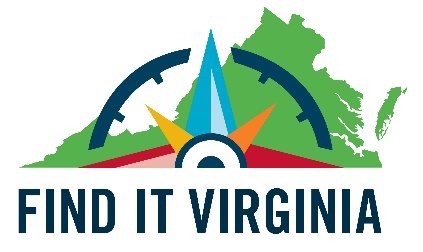 ENCUENTRALO EN VIRGINIA PARA EL APRENDIZ DE INGLES.                                                                                              Para tutores y/o estudiantes con acceso a computadoras y habilidades de computación.1. ROCKET LANGUAGES (Se accede con una tarjeta de biblioteca)Se encuentra en la página www.finditva.com en la escuela preparatoria, 18+ e  índice de páginas.Aprendizaje de inglés en línea a su propio ritmo en dos idiomas: Español y chino.Aprendizaje de ingles a un ritmo apropiado para todos aquellos que tienen un nivel de ingles básico.Para todos aquellos que prefieran practicar en voz alta para mejorar su pronunciación contamos con un dispositivo habilitado para micrófono.2. LECTURA: Es una base de datos con información donde los tutores y estudiantes pueden encontrar artículos cortos sobre temas de actualidad para leer y discutir (no se requiere tarjeta de la biblioteca en Virginia).Encuéntralo en el sitio web de tu biblioteca,  www.finditva.com o en secundaria o preparatoria, 18+e índices de página.Cuenta con la función de traducción. Traduce artículos en cualquier idioma usando el botón de traducción, para hacer ejercicios de comparación y aprendizaje de manera independiente.Encontraras contenido de léxico básico en educación cívica, cultura, reglas, habilidades para la vida, incluyendo requerimientos de ciudadanía, moneda, Literatura y Ciencia.“AUDIO” En la función de escuchar se resaltan los textos que se leen mientras se mueve el cursor de la pantalla. (Aunque es robótico y lee Títulos y barras laterales llega a ser un poco confuso).Encontraras útiles guías de referencia de hojas de trabajo para descargar o para imprimir, así como una descripción detallada de las características.3. CLASE UNIVERSAL. Es una plataforma de aprendizaje en línea a la que se debe acceder a través del sitio web de tu biblioteca (Se requiere tarjeta de biblioteca)Las clases son autodidactas y pueden ser tomadas de manera independiente o con un tutor.Las clases incluyen ESL Gramática básica, ESL Habilidades de escritura básica, y ESL Cursos de habilidades de gramática 1 a 5.Incluye un curso de preparación para el examen de ciudadanía estadounidense.Todos los cursos son en ingles con presentaciones del material por escrito y en video.¿Preguntas?  Póngase en contacto con su biblioteca pública local o contacte a Nan Carmack at Nan.carmack@Iva.virginia.gov/804-692-3792.Abreviaciones comunes:ELL: Aprendiz de inglés.        ESL: Ingles como segundo idioma.      ESOL: Ingles para hablantes de otros idiomas.